パソコン小話（０２３）2019/7/2ワードで途中ページからページ番号を付けるワードでは、文書の途中ページからページ番号を付けることが出来ます。例えば、１枚目が表紙、２枚目が目次、３枚目から本文として、３枚目からページ番号を入れる事が出来ます。３ページ目から、ページ番号を入れる方法（セクション区切りを使う）　→例として、表紙、目次、本文は、本文１、本文２、本文３として説明。１．本文１の１行目の頭（３枚目）をクリック→　レイアウト　→　区切り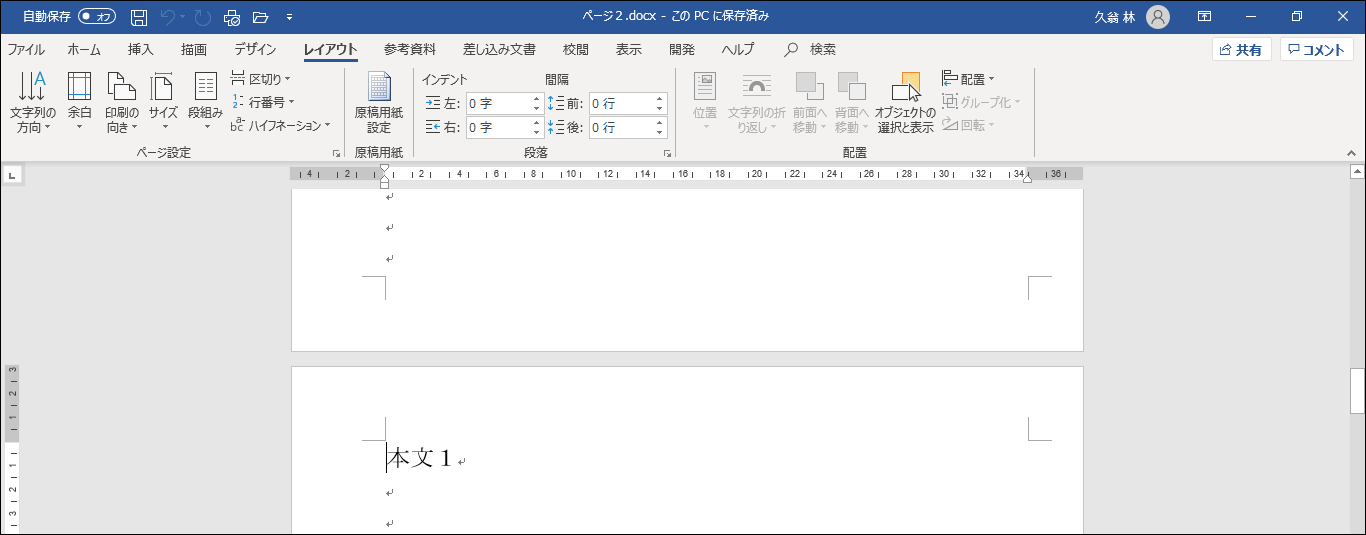 ２．現在の位置から開始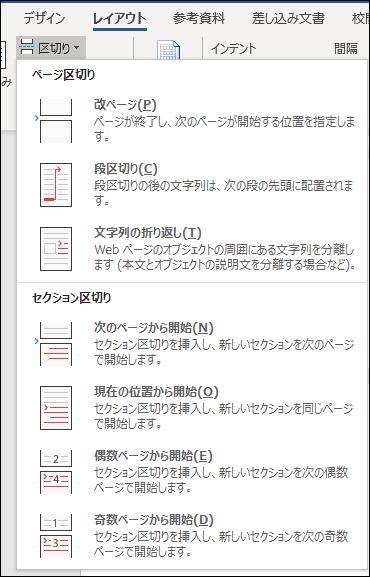 ３．本文１のページの画面左下が「セクション２」となります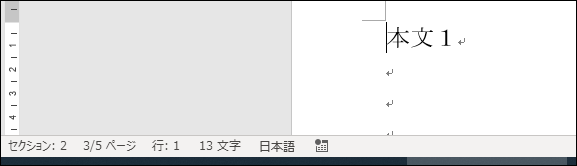 ４．本文１のページの一番下をダブルクリック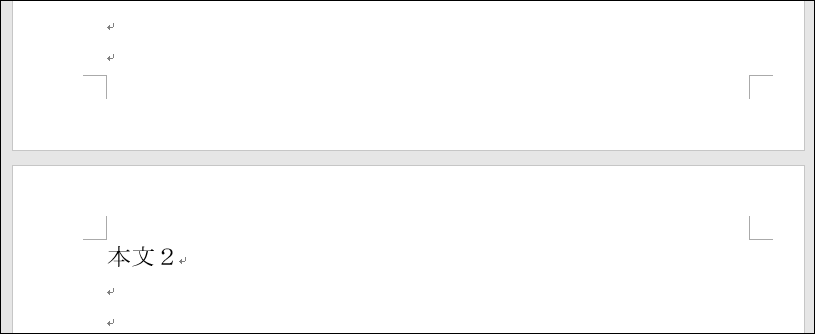 ５．本文１のページでフッターセクション２の表示確認　→　カーソルがあること　→　→　前と同じ　の表示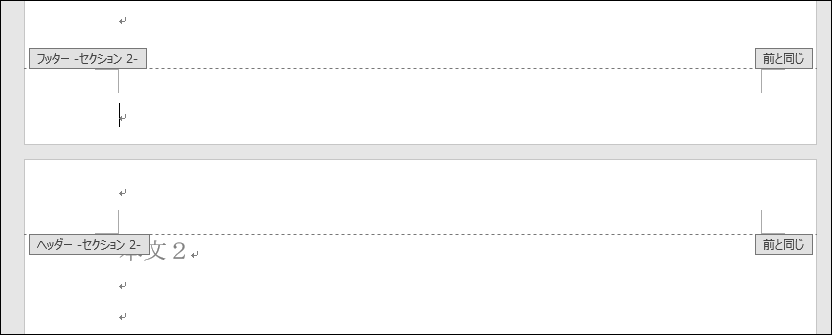 ６．ヘッダー・フッターツール　→　前と同じヘッダー/フッター　を　　クリック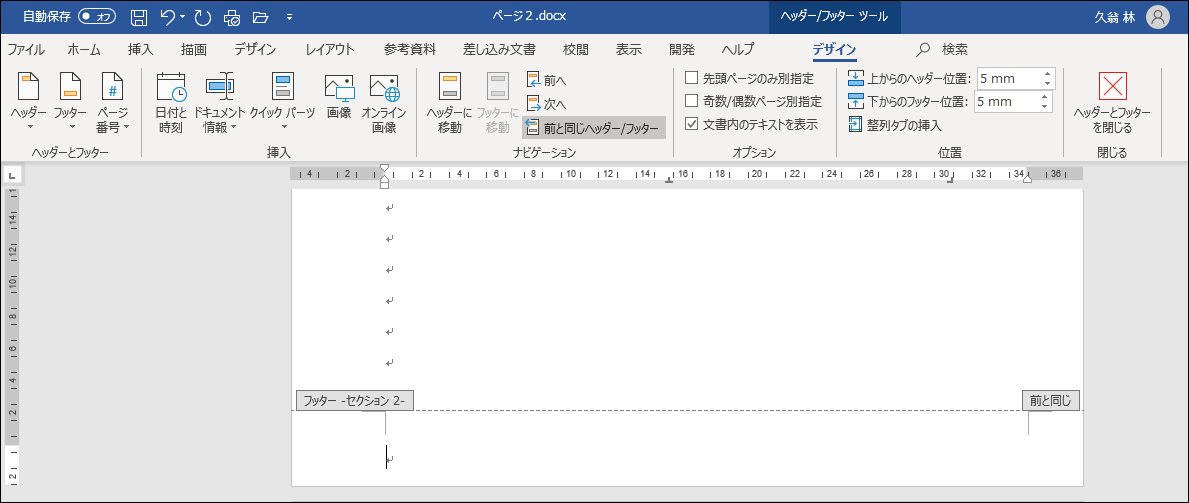 ７．「前と同じ」と言う文字が消える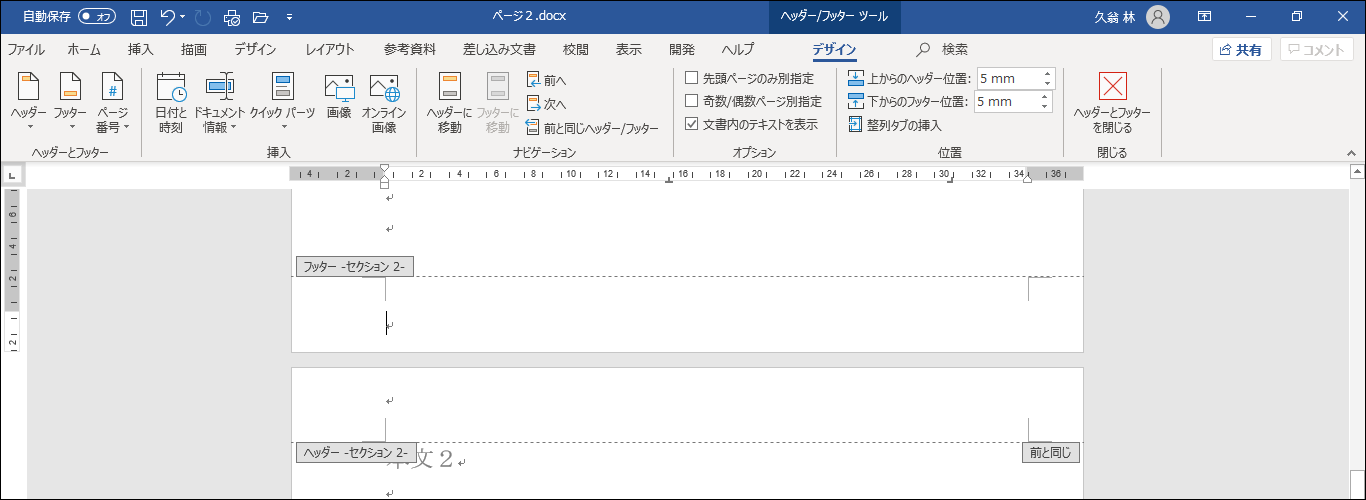 ８．ページ番号　→　ページの下部　→　番号のみ２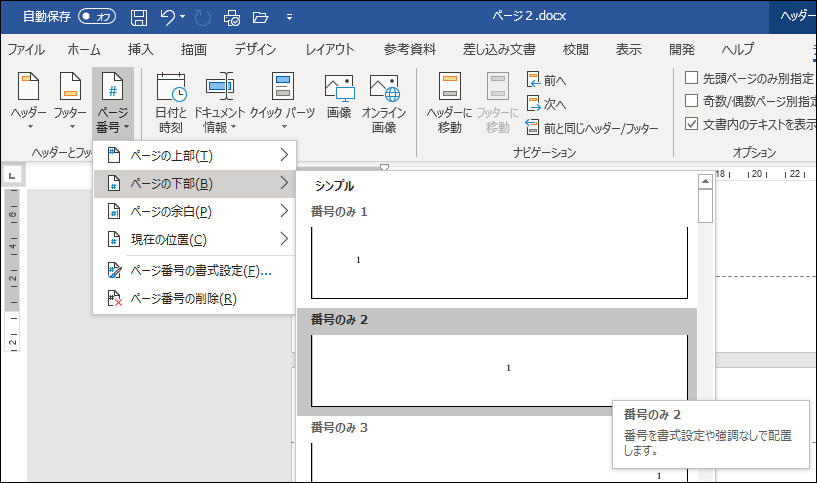 ９．ページ番号が表示されました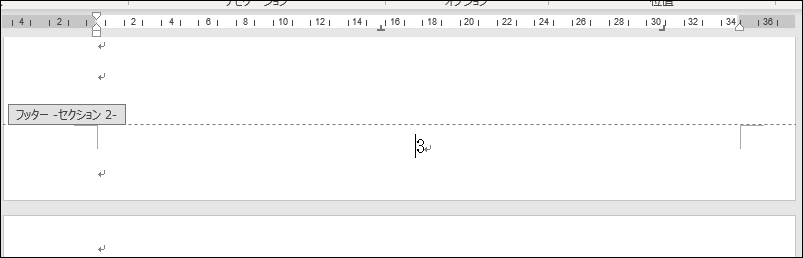 １０．ヘッダー・フッターツールを選択した状態でページ番号　→　ページ番号の書式設定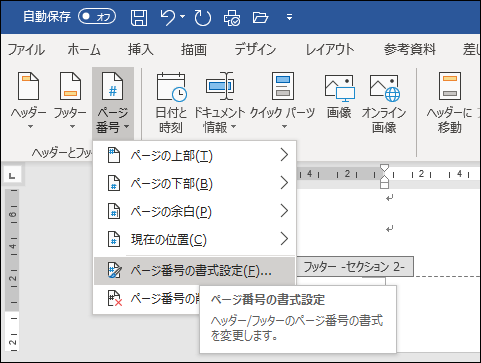 １０．開始番号にポッチ　→　１　を確認　→　ＯＫ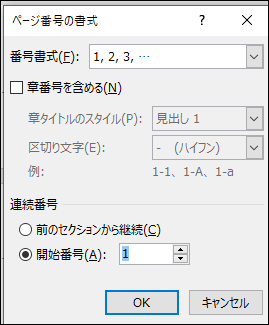 １１．本文１のページ番号が、１と表示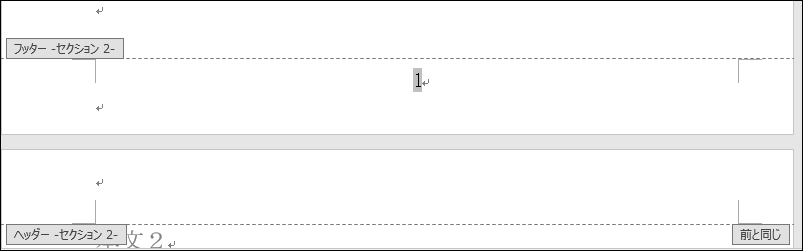 １２．本文１のページの真ん中をダブルクリック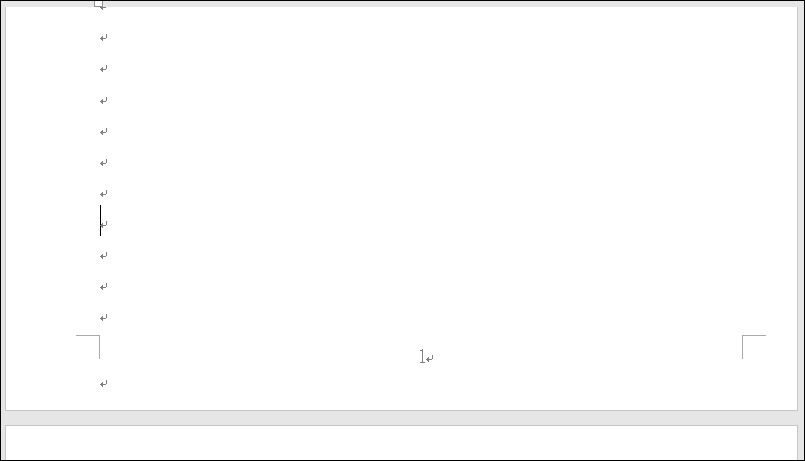 １３．文書全体を確認して、３枚目から　ページ番号が１から振られて　　　いることを確認して、完了です。セクション区切りの解除ホーム　→　編集記号の表示　をクリック　→　セクション区切りの表示をDeleteキーで削除する　全てのページが、セクション１になる。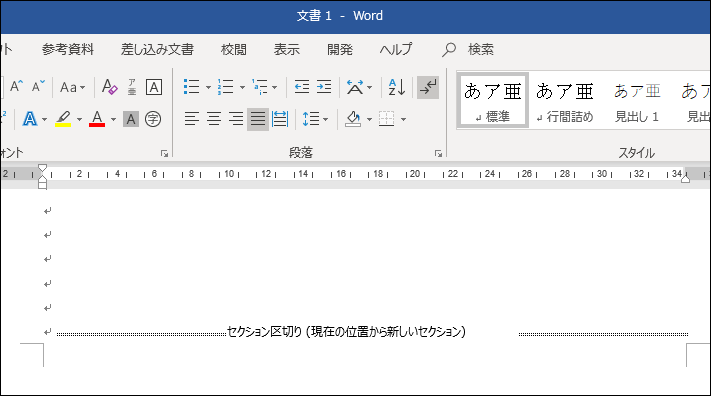 セクション区切りを解除すると１枚目からページ番号が振られます。以上